POJASNILA RAZPISNE DOKUMENTACIJE za oddajo javnega naročila JN000913/2021-B01 - A-26/21; datum objave: 18.02.2021Datum prejema: 12.03.2021   09:10Vprašanje:Spoštovani!

Poglavje 3.1 CESTA, 3.1.1 PREDDELA
Post.:Odstranitev armiranobetonskih elementov (območje obstoječe deponije ob cesti)
kos 12

prosimo za podrobnejši opis postavke.

Hvala in lep pozdrav.Odgovor:Ob predvideni trasi cestne povezave se nahaja 12 elementov betonskih varnostnih ograj (BVO). Izpostavljena postavka se navezuje na omenjene BVO elemente in njihovo odstranitev kot ena izmed postavk preddel pri načrtu ceste. V pomoč prilagamo tudi fotografijo.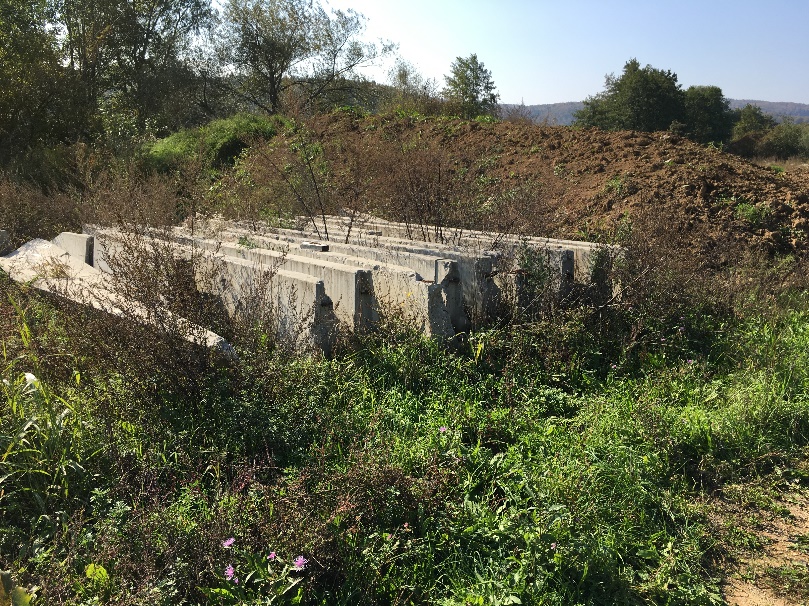 Številka:43001-472/2020-04oznaka naročila:A-26/21 G   Datum:12.03.2021MFERAC:2431-20-001771/0Zahodna obvoznica z nadvozom čez železniško progo v Ivančni Gorici